             AZIENDA SANITARIA PROVINCIALE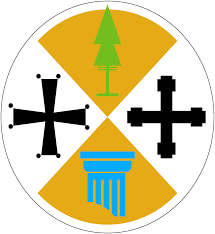 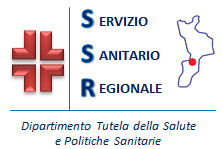              VIBO VALENTIA                                                                                                                                       REGIONE CALABRIAAVVISO PUBBLICO, PER SOLI TITOLI, PER LA COPERTURA A TEMPO DETERMINATO DI N. 1 POSTO DI DIRIGENTE MEDICO DI MALATTIE INFETTIVE.===============================================================================================================In attuazione della deliberazione n. 144 del 21/03/2019, esecutiva, è indetto avviso di pubblica selezione, per soli titoli, per assunzione a tempo determinato di n. 1 Dirigente Medico della disciplina di Malattie Infettive.Il trattamento economico annuo lordo è quello previsto dal vigente contratto collettivo nazionale di lavoro per l’apposita area di contrattazione della dirigenza medica e veterinaria.1) Requisiti generali di ammissione:a) cittadinanza italiana, salve le equiparazioni stabilite dalle leggi vigenti, o cittadinanza di uno dei Paesi dell’Unione europea. Possono, altresì, partecipare al presente concorso, ai sensi e per gli effetti dell’art. 38 del D.Lgs. n. 165/2001 e s.m.i., le seguenti categorie di cittadini stranieri:I familiari di cittadini dell’unione europea non aventi la cittadinanza di uno Stato membro che siano titolari del diritto di soggiorno permanente;I titolari del permesso di soggiorno CE per soggiornanti di lungo periodo;I titolari dello status di rifugiato ovvero dello status di protezione sussidiaria.b) incondizionataidoneità fisica all’impiego, l’accertamento dell’idoneità fisica all’impiego è effettuato, a cura di questa ASP, prima dell’immissione in servizio;c) assenza di condanne penali;	Non possono accedere all’impiego coloro che siano stati esclusi dallo elettorato attivo nonché coloro che siano stati dispensati dall’impiego presso una pubblica amministrazione per avere conseguito l’impiego stesso mediante la produzione di documenti falsi o viziati da invalidità non sanabile.2) Requisiti specifici di ammissione:     I requisiti specifici di ammissione all’avviso pubblico sono i seguenti:a)  laurea in medicina e chirurgia;b)  specializzazione nella disciplina di MALATTIE INFETTIVE o in disciplina equipollente, ovvero in disciplina affine (D.M. 30/01/98 – D.Lgs. 254/2000);- il personale del ruolo sanitario proveniente da altra ASP o Azienda Ospedaliera, in servizio di ruolo alla data di entrata in vigore del DPR 10/12/1997, n. 483, è esentato dal requisito della specializzazione, se, alla predetta data, già ricopriva un posto di ruolo in disciplina corrispondente alla disciplina oggetto del presente concorso, o in disciplina riconosciuta equipollente ai sensi del DM della Sanità 30 gennaio 1998;c) iscrizione all’albo dell’ordine dei medici, in data non anteriore a sei mesi rispetto a quella di scadenza del presente bando, autocertificata ai sensi e nei modi di legge.A norma dell’art. 7 del decreto legislativo n. 165/2001 e successive modificazioni, l’Azienda garantisce pari opportunità tra uomini e donne per l’accesso al lavoro.3) Domanda di partecipazione all’avviso pubblico:Nella domanda gli aspiranti devono indicare:a)	la data, il luogo di nascita e residenza;b)	il possesso della cittadinanza italiana o equivalente;c)	il comune nelle cui liste elettorali sono iscritti ovvero i motivi della non iscrizione o della             cancellazione dalle liste medesime;d) 	le eventuali condanne penali riportate;e)	i titoli di studio posseduti ed i requisiti specifici di ammissione richiesti dal bando di concorso;f)	la loro posizione nei confronti degli obblighi militari. Per il servizio civile e di leva, si applicano i benefici - se formalmente documentati - previsti dall’articolo 6 comma 3, della legge 8/7/1998, n. 230;g)	i servizi prestati presso pubbliche amministrazioni e le cause di cessazione di precedenti rapporti di             pubblico impiego;Alla  domanda  di  partecipazione  all’avviso pubblico, i concorrenti, oltre alla  documentazione attestante il possesso dei requisiti specifici di ammissione, di cui al  precedente  punto 2), devono allegare tutte le certificazioni e le autocertificazioni relative ai titoli che ritengano opportuno presentare agli effetti della valutazione di merito, compreso un curriculum formativo e professionale, datato e firmato, supportato, per le dichiarazioni in esso contenute, dalle  relative certificazioni, attestazioni o documentazione probatoria. 	I titoli devono essere prodotti in originale o in copia legale o autenticata ai sensi di legge, ovvero autocertificati in conformità al DPR 28 dicembre 2000, n.445.	Nell’autocertificazione relativa ai servizi deve essere attestato se ricorrano o meno le condizioni di cui all’ultimo comma dell’articolo 46 del decreto del Presidente della Repubblica 20 dicembre 1979, n.  presenza delle quali il punteggio di anzianità deve essere ridotto. In caso positivo, l’attestazione deve precisare la misura della riduzione del punteggio.	Le pubblicazioni devono essere edite a stampa.	Alla domanda deve essere unito, in triplice copia e in carta semplice, un elenco dei documenti e dei titoli presentati.	Nella domanda di ammissione all’avviso pubblico, l’aspirante deve indicare il domicilio presso il quale deve ad ogni effetto, essergli fatta ogni necessaria comunicazione. In caso di mancata indicazione vale, ad ogni effetto, la residenza di cui alla lettera a) del punto 3. 4) Modalità e termini per la presentazione della domanda:	La domanda di partecipazione e la documentazione ad essa allegata deve essere indirizzata al Signor Commissario dell’Azienda Sanitaria Provinciale di Vibo Valentia (cap.89900) - Via Dante Alighieri, n. 67.	Il termine per la presentazione della domanda di partecipazione al concorso scade il decimo ( 10° ) giorno successivo a quello della data di pubblicazione del presente avviso sul sito Internet Aziendale www.aspvibovalentia.it , qualora detto giorno sia sabato o festivo, il termine di scadenza è prorogato al primo giorno successivo non festivo. Le domande dovranno pervenire al protocollo generale obbligatoriamente entro le ore 12,00 del giorno di scadenza qualsiasi sia la modalità di trasmissione (direttamente al protocollo o mediante raccomandata A/R per la quale non farà fede il timbro dell’ufficio postale accettante); è ammesso l’invio della domanda mediante casella di posta elettronica certificata aspvibovalentia@pec.it . Si precisa che la validità di tale invio, sempre nei termini di cui sopra, così come stabilito dalla normativa vigente, è subordinata all’utilizzo da parte del candidato di casella di posta elettronica certificata personale. Non sarà ritenuto valido, pertanto, l’invio da casella di posta elettronica semplice/ordinaria anche se indirizzata alla PEC aziendale ovvero da PEC non personale. Inoltre si fa presente che la validità della trasmissione e ricezione del messaggio di posta elettronica certificata è attestata rispettivamente dalla ricevuta di accettazione e dalla ricevuta di avvenuta consegna, di cui all’art. 6 del DPR n. 68/2005.Questa Azienda non assume alcuna responsabilità per la dispersione di comunicazioni dipendenti da inesatta indicazione del recapito da parte dell’aspirante o da mancata o tardiva comunicazione di cambiamento dell’indirizzo indicato nella domanda, né per eventuali disguidi postali o telegrafici non imputabili a colpa dell’amministrazione stessa.Per quanto non regolato dalle norme che precedono, si fa riferimento alle vigenti disposizioni di legge che disciplinano le assunzioni per il personale del Servizio Sanitario Nazionale.	L’Azienda si riserva la facoltà di prorogare, sospendere, revocare, annullare o modificare il presente bando, qualora ne rilevasse la necessità o l’opportunità per ragioni di pubblico interesse o per mutamento della situazione di fatto.	Per ulteriori informazioni, gli aspiranti potranno rivolgersi all’U.O. Gestione Risorse Umane – Ufficio Reclutamento Personale - dell’Azienda Sanitaria Provinciale  di Vibo Valentia - Via Dante Alighieri ( pal. ex INAM) - tel. 0963/962412, 962628/9,dalle ore 11,00 alle ore13,00 di tutti i giorni, escluso il sabato.VIBO VALENTIA li 05 aprile 2019                                                                                                                  F.to                                                                                                        Il Commissario                                                                                                   D.ssa Angela Caligiuri Il presente bando scade giorno 15 aprile 2019.